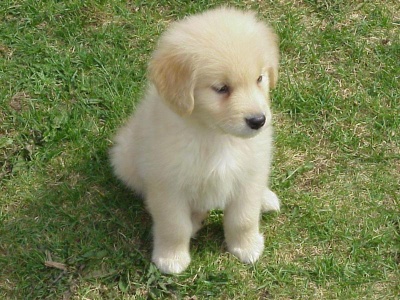                             P.S    Vergeet dit niet door te suren naar vughtonline@licos.nlCategorie advertentie *Categorie huisdier *Datum vermist/gevonden *ChipnummerProvincie vermist/gevondenPlaats vermist/gevondenBuurt/wijk vermist/gevondenBeloning in Euro's (bijv. 1000,00)Beschrijving/kenmerken *